CHILDREN`S MENUBrunch served 10am – 11:45amCumberland Sausage Butty		 		 	£6.50Bacon Butty (GF*)							£6.50Children’s breakfast (GF*)bacon (1 slice), fried egg, beans, a slice of toast	£5.50Brown/White toast with butter (GF*)				£2.75 add beans							£1.25Toasted Fruit Teacake with butter  				£2.95Waffle with maple syrup						£6.50Lunch served 12pm – 4pm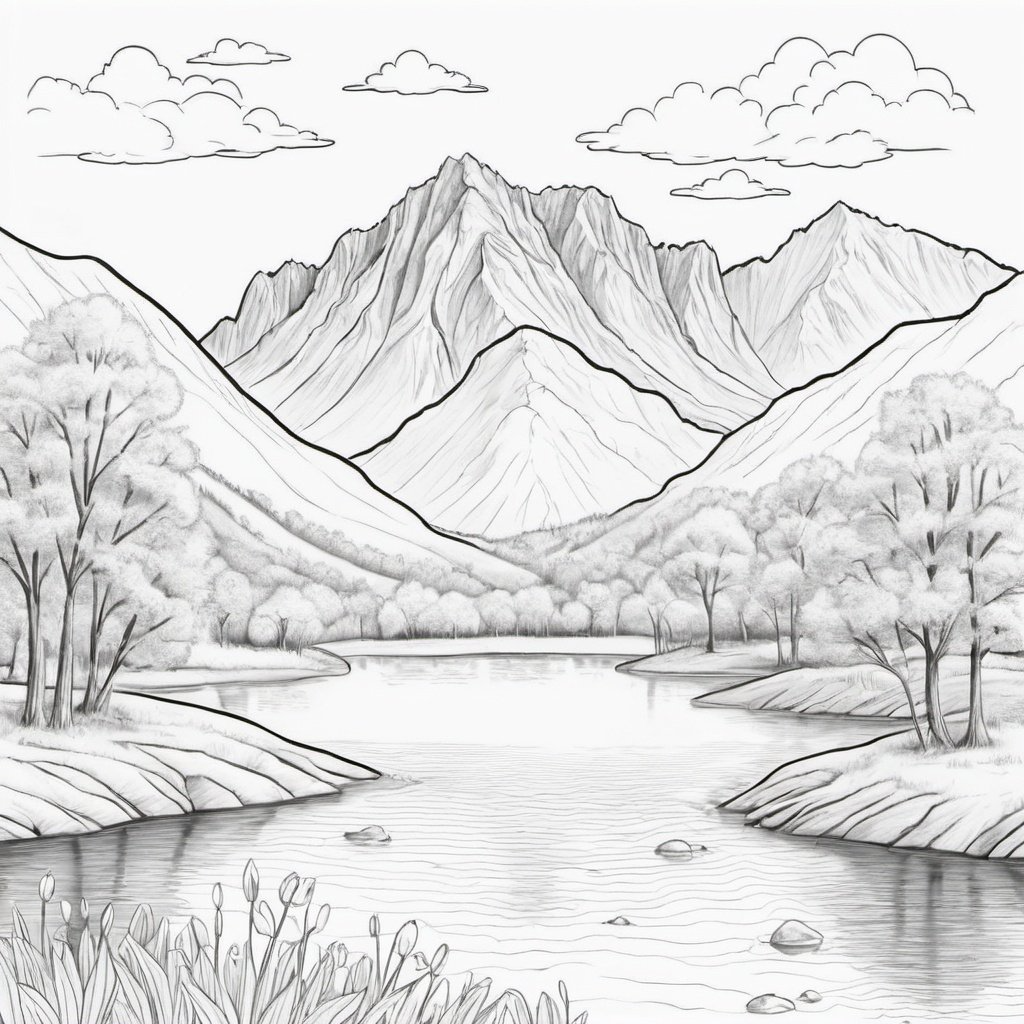 MAIN MEALSHomemade Soup of the Day (GF*)				£4.00A cup of soup served with bread & butterHome-made Margherita Pizza (V/VE*)			£6.00	add Pepperoni/Ham						£1.00Cumberland sausage, fries & peas				£6.00Mac & Cheese (V)							£4.50 add crispy bacon						£1.00Cheese or ham sandwich (GF*)					£4.00 On white or brown bread with cucumber fingersadd a bag of crisps						£1.50SWEET TREATSSmall tub of English Lakes ice-cream 				£3.50 Selection of homemade cakes 				from	£2.85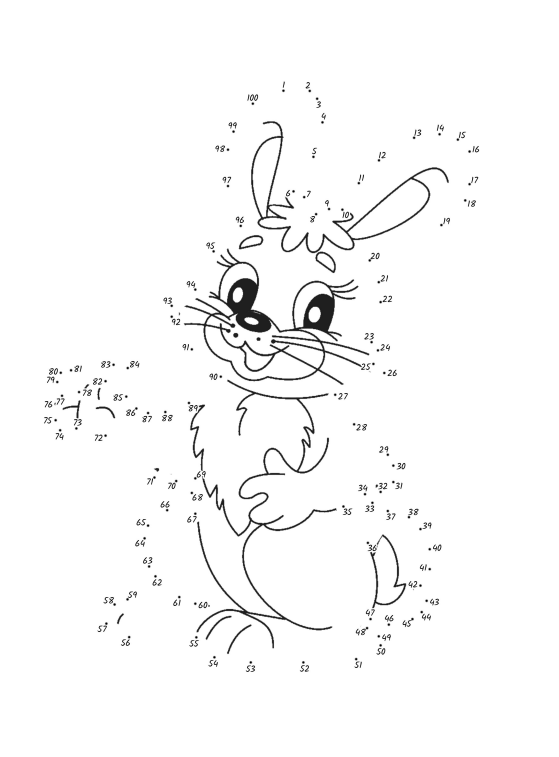 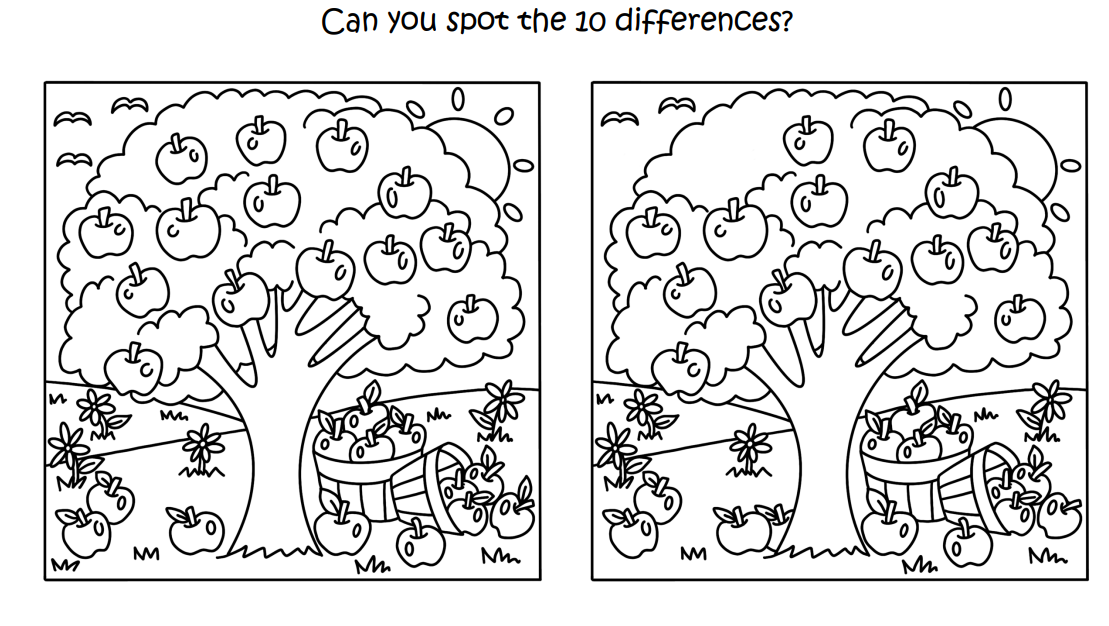 